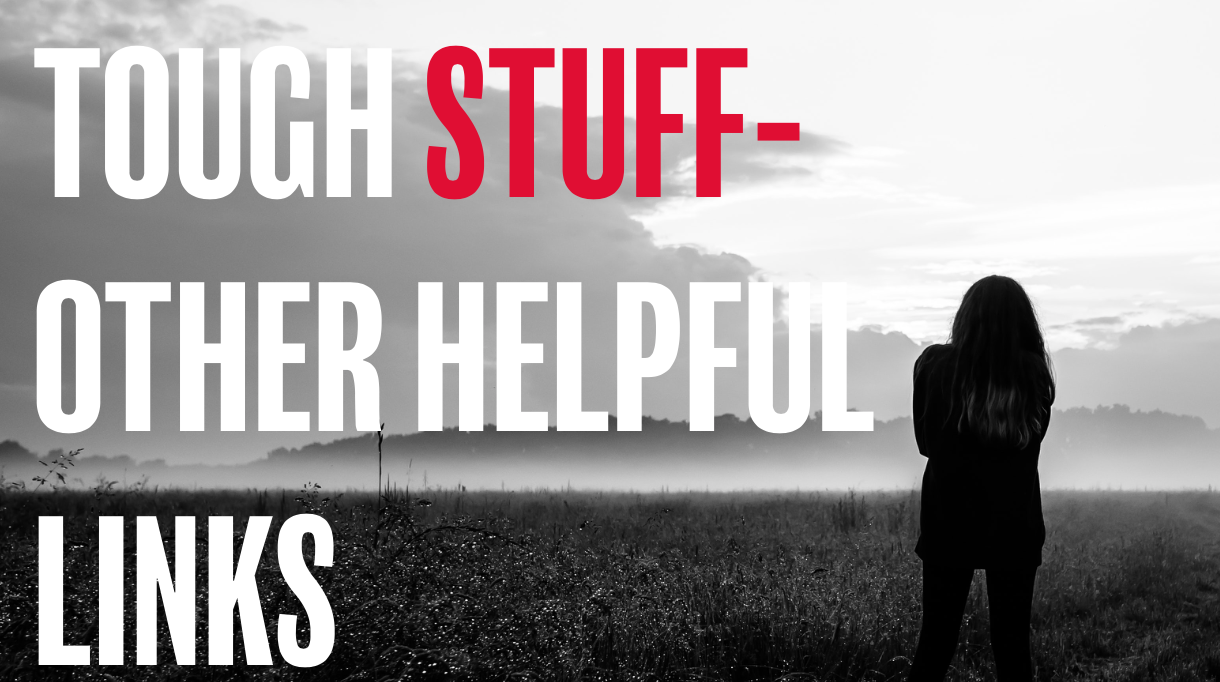 Here’s a few links that you may find helpful in continuing the conversation around this theme: Online articleshttps://www.beheadstrong.uk/info/all-about-anxiety-part-1https://www.beheadstrong.uk/info/all-about-anxiety-part-2https://www.beheadstrong.uk/info/all-about-anxiety-part-3https://www.beheadstrong.uk/stories/when-things-dont-go-as-plannedttps://www.beheadstrong.uk/info/wantmore-about-self-harmhttps://www.beheadstrong.uk/info/want-more-about-panic-attackshttps://www.beheadstrong.uk/stories/drawing-your-feelingshttps://www.beheadstrong.uk/stories/guys-this-ones-for-you-3-things-you-can-do-to-turn-a-bad-day-aroundhttps://www.beheadstrong.uk/stories/guys-this-ones-for-you-releasing-angerhttps://www.beheadstrong.uk/stories/guys-this-ones-for-you-lets-talk-comparisonhttps://www.beheadstrong.uk/info/friendship-problemshttps://www.beheadstrong.uk/info/trouble-sleeping-1Helpful organisationshttps://www.ataloss.orghttps://www.tastelifeuk.org